ΠΑΝΕΛΛΗΝΙΟΣ ΣΥΛΛΟΓΟΣ ΠΡΟΣΩΠΙΚΟΥ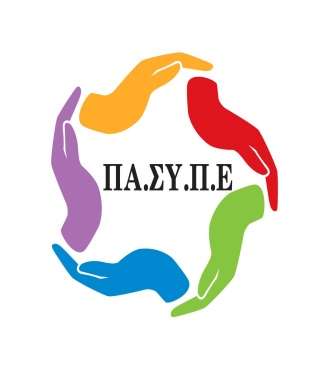 EUROBANK – ERGASIASΣΥΝΔΙΚΑΛΙΣΤΙΚΟ ΣΩΜΑΤΕΙΟ - ΕΔΡΑ: ΑΘΗΝΑΜΕΛΟΣ: Ο.Τ.Ο.Ε./Ε.Κ.Α.ΑΡΙΘ. ΠΡΩΤΟΔ. ΑΘΗΝΑΣ: 1267/1976Τροποποίηση 447/2014Παναγή Τσαλδάρη (Πειραιώς) 9-11,  TK 105 52, ΑθήναΤηλ. 211 – 4112829, 210 - 3390581, 210 - 3390582, Fax. 210 - 3390641 http://www.pansype.gr  e-mail: info@pansype.gr 
                                                                                                                        Αθήνα, 26 / 03 / 2020Προς : 1. Διευθύνοντα Σύμβουλο Eurobank,      κ. Φωκίωνα Καραβία2. Επικεφαλής Γενικής Διεύθυνσης Ανθρώπινου Δυναμικού Ομίλου,       Κα Αναστασία ΠασχάληΚοιν: Διευθυντή Εργασιακών Σχέσεων Eurobank,      κ. Παναγιώτη ΣωτηρόπουλοΘέμα: Χορήγηση Άδειας Ειδικού Σκοπού – Κάλυψη κενούΚύριοι,Με την Ανακοίνωση Αρ. 8 της Τράπεζας και σύμφωνα με την από 11.03.2020 Πράξη Νομοθετικού Περιεχομένου, χορηγείται Άδεια ειδικού σκοπού στους συναδέλφους μας που δεν έχουν εναλλακτικούς τρόπους φύλαξης των παιδιών τους κατά τη σχολική αργία από 11/03 έως 10/4. Στην ίδια ανακοίνωση στο σημείο ‘1.α’, αναφέρεται ως προϋπόθεση για τη χορήγηση της ως άνω άδειας, η εγγραφή των παιδιών σε βρεφικούς, βρεφονηπιακούς και παιδικούς σταθμούς.Στο συγκεκριμένο σημείο, όπως καταλαβαίνετε, δημιουργείται ένα ‘κενό’ σχετικά με τους συναδέλφους των οποίων τα παιδιά δεν είναι εγγεγραμμένα σε βρεφικούς, βρεφονηπιακούς και παιδικούς σταθμούς και έχουν επιλέξει εναλλακτικούς τρόπους φύλαξης των παιδιών τους (πχ φυλάσσονται από τους γονείς των συναδέλφων), χωρίς μάλιστα να επιβαρύνουν και την Τράπεζα με το κόστος παιδικών σταθμών κτλ.Είναι τουλάχιστον αυτονόητο ότι όσοι συνάδελφοι είχαν αναθέσει τη φύλαξη των παιδιών τους στους παππούδες/ γιαγιάδες, αντιμετωπίζουν πλέον σοβαρό πρόβλημα, καθώς οι ηλικιωμένοι ανήκουν στις ευπαθείς ομάδες και απαγορεύεται η επαφή με άτομα νεότερης ηλικίας, πόσο μάλλον με παιδιά. Για το λόγο αυτό και εφόσον η συνέχιση της δουλειάς μας είναι κοινωνικό καθήκον, καλούμε την Τράπεζα να αποδείξει έμπρακτα την αλληλεγγύη της προς τους συναδέλφους αυτούς και να καλύψει η ίδια αυτό το ‘κενό’, χορηγώντας τη σχετική άδεια και στους εργαζόμενους των οποίων τα παιδιά δεν είναι εγγεγραμμένα σε βρεφικούς, βρεφονηπιακούς και παιδικούς σταθμούς, όπως έχουν ήδη πράξει οι Διοικήσεις άλλων συστημικών Τραπεζών.ΓΙΑ ΤΟ Δ.Σ     Ο Πρόεδρος 		                      ο Γεν. Γραμματέας                      ΔΕΛΗΓΙΑΝΝΗΣ ΝΙΚΟΛΑΟΣ                             ΒΛΑΧΟΣ ΒΑΣΙΛΕΙΟΣ